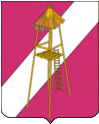 АДМИНИСТРАЦИЯ  СЕРГИЕВСКОГО СЕЛЬСКОГО ПОСЕЛЕНИЯКОРЕНОВСКОГО РАЙОНАПОСТАНОВЛЕНИЕ25 марта 2013 года                                                                                     № 38ст. СергиевскаяОб утверждении перечня улиц, расположенных на территории Сергиевского сельского поселения Кореновского районаС целью упорядочения наименований улиц в станице Сергиевской, ведения земельно-кадастровой и градостроительной документации, в соответствии с пунктом 22 статьи 8  устава Сергиевского сельского поселения, п о с т а н о в л я ю:1. Утвердить перечень улиц, расположенных на территории Сергиевского сельского поселения Кореновского района, со следующими наименованиями (приложение).2. Признать утратившим силу постановление главы Сергиевского сельского поселения от 14 ноября 2006 года № 60 «Об утверждении перечня улиц, имеющихся на территории Сергиевского сельского поселения Кореновского района».3. Настоящее постановление вступает в силу со дня его подписания.Глава Сергиевского сельского поселения Кореновского района                                                                          С.А.БасеевПЕРЕЧЕНЬулиц, расположенных на территории Сергиевского сельского поселенияКореновского районаГлава Сергиевского сельского поселения                                                                       С.А.БасеевПРИЛОЖЕНИЕУТВЕРЖДЕНпостановлением администрации Сергиевского сельского поселения Кореновского района от 25.03.2013 № 38хутор Нижнийхутор Нижний1.улица Береговая2.улица Газовиков3.улица Гоголя4.улица Красная5.улица Красноармейская6.улица Короткая7.улица Леваневского8.улица Лермонтова9.улица Молодежная10.улица Надымская11.улица Садовая12.улица Светлая13.улица Свободная14.улица Северная15.улица Строителей16.улица Сургутская17.улица Чехова18.улица Шевченко19.улица 409 Дивизии20.переулок Вишневый21.переулок  Грушевый22.переулок Казачий23.переулок Ломоносова24.переулок Парковый25.переулок Пушкина26.переулок Тополиный27.переулок  Яблоневыйстаница Сергиевскаястаница Сергиевская1.улица Айвазяна2.улица Береговая3.улица Выгонная4.улица Гагарина5.улица Гоголя6.улица Горького7.улица Дзержинского8.улица Калинина9.улица Кирова10.улица Коммунаров11.улица Комсомольская12.улица Красная13.улица Красноармейская14.улица Крупской15.улица Куйбышева16.улица Лебедя17.улица Леваневского18.улица Ленина19.улица Орджоникидзе20.улица Пушкина21.улица Роя22.улица Садовая23.улица Фрунзе24.улица Чкалова25.улица Шевченко